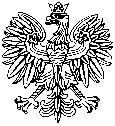 O B W I E S Z C Z E N I ENa podstawie art. 33, 34 i 79 ustawy z dnia 3 października 2008 r. o udostępnianiu informacji o środowisku i jego ochronie, udziale społeczeństwa w ochronie środowiska oraz
o ocenach oddziaływania na środowisko (tekst jedn. Dz. U. z 2022 r., poz. 1029 ze zm. – cyt. dalej jako „ustawa OOŚ”), Regionalny Dyrektor Ochrony Środowiska w Lublinie podaje do publicznej wiadomości, co następuje:Zawiadamia się o przeprowadzeniu postępowania z udziałem społeczeństwa w postępowaniu w sprawie wydania decyzji o środowiskowych uwarunkowaniach dla przedsięwzięcia pn.: „Rozbudowa drogi ekspresowej S19 Lublin-Lubartów, od węzła "Lubartów Północ" (wraz z węzłem) do węzła "Lublin Rudnik" (bez węzła) o elementy technologicznie i funkcjonalnie powiązane z inwestycją”, w ramach którego przeprowadzana jest  ocena oddziaływania na środowisko.	Wniosek o wydanie decyzji o środowiskowych uwarunkowaniach został złożony przez Skarb Państwa – Generalnego Dyrektora Dróg Krajowych i Autostrad działającego poprzez pełnomocnika.Organem właściwym do wydania decyzji o środowiskowych uwarunkowaniach dla ww. przedsięwzięcia jest Regionalny Dyrektor Ochrony Środowiska w Lublinie, zaś organami biorącymi udział w postępowaniu jest Państwowe Gospodarstwo Wodne Wody Polskie Regionalny Zarząd Gospodarki Wodnej w Lublinie oraz  Lubelski Państwowy Wojewódzki Inspektor Sanitarny w Lublinie.	W ramach prowadzonego postępowania z udziałem społeczeństwa każdy ma prawo do składania uwag i wniosków.Wszyscy zainteresowani mogą zapoznać się z niezbędną dokumentacją sprawy, o której mowa w art. 33 ust. 2 ustawy OOŚ w siedzibie Regionalnej Dyrekcji Ochrony Środowiska w Lublinie przy ul. Bazylianówka 46. Z dokumentacją można zapoznać się, po wcześniejszym uzgodnieniu trybu i terminu - email: sekretariat@lublin.rdos.gov.pl, tel. 081 71 06 500, w godzinach pracy Urzędu. 	Uwagi i wnioski w ww. sprawie mogą być wnoszone do Regionalnego Dyrektora Ochrony Środowiska w Lublinie, w formie pisemnej na adres: Regionalna Dyrekcja Ochrony Środowiska w Lublinie, ul. Bazylianówka 46, 20-144 Lublin, ustnie do protokołu w  Regionalnej Dyrekcji Ochrony Środowiska w Lublinie przy ul. Bazylianówka 46, w godzinach pracy Urzędu, po wcześniejszym uzgodnieniu trybu i terminu – email: sekretariat@lublin.rdos.gov.pl, tel. 081 71 06 500 oraz za pomocą środków komunikacji elektronicznej bez konieczności opatrywania ich kwalifikowanym podpisem elektronicznymw terminie 30 dni tj. od dnia 17 kwietnia 2023 r. do dnia 16 maja 2023 r.Złożone uwagi i wnioski zostaną rozpatrzone przez Regionalnego Dyrektora Ochrony Środowiska w Lublinie przed wydaniem decyzji o środowiskowych uwarunkowaniach.Informacje o przeprowadzonym postępowaniu z udziałem społeczeństwa oraz o tym, w jaki sposób zostały wzięte pod uwagę i w jakim zakresie zostały uwzględnione uwagi i wnioski zgłoszone w związku z udziałem społeczeństwa zostaną zawarte w uzasadnieniu decyzji o środowiskowych uwarunkowaniach.Uwagi i wnioski złożone po upływie ww. terminu pozostawia się bez rozpatrzenia.Obwieszczenie nastąpiło w dniach: od …………….. do ……………..                                        Regionalny Dyrektor Ochrony Środowiska w Lublinie                                                                                    dr inż. Arkadiusz Iwaniuk                                                                      	             /podpis elektroniczny/Otrzymują z prośbą o ogłoszenie w sposób zwyczajowo przyjęty:Urząd Miasta Lubartów – doręczenie elektroniczne ePUAPUrząd Gminy Lubartów– doręczenie elektroniczne ePUAPUrząd Gminy Niemce – doręczenie elektroniczne ePUAPAa. – tablica, BIP Regionalnej Dyrekcji Ochrony Środowiska w Lublinie                   Do wiadomości: GDDKiA reprezentowana przez pełnomocnika Regionalna Dyrekcja Ochrony Środowiska                          w Lublinie  20-144 Lublin,  ul. Bazylianówka 46                  Lublin, dnia 11 kwietnia 2023 r.WOOŚ.420.6.2022.KPR.36